HONOSÍTÁSIKÉRELEM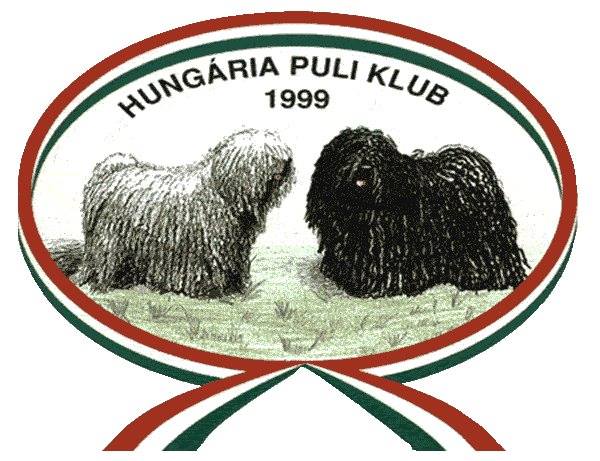 Alulírott   ………………..…………………………….…..………………………………………………..…………kérem az alábbi kutyaszÁrmazási IGAZOLÁSÁnak honosítását.Adatok:Kutya neve: .……..…………………………………………………………………………………………………………..Fajtája: ..………………………………………………………………………………………………………………………..Születési ideje: …..…………………………………………………………………………………………………………..Neme/Színe:…………………………………………………………………………………………………………………..Eredeti törzskönyvi száma: ……………………………………………………………………………………………… A kutya származási országa: …………………………………………………………………………………………….Tulajdonos neve, címe: ….……………………………………………………………………………………………..Büntetőjogi felelősségem tudatában kijelentem, hogy a fent közölt adatok a valóságnak megfelelnek.Kelt.: ………………………….., 20…… év …………… hó …… nap…………………………………………………..				………………………………………………Kérelmező neve nyomtatott betűkkel				  Kérelmező aláírásaA honosítási kérelemhez kérjük csatolni:- eredeti Származási Igazolást a tulajdonos nevére átírva,- amennyiben még nincs az új tulajdonos nevén, úgy egy eredeti tulajdonváltozási lapot, vagy adás-vételi szerződést,- szövetségi kártya másolatát,- szolgáltatási díj befizetésről szóló igazolás másolatát- a Tenyésztési Hatóság behozatali engedélyét